								FICHA PRÁCTICA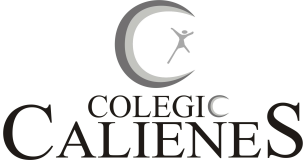            ÁREA DE HISTORIA GEOGRAFÍA Y ECONOMÍANombre y apellido: __________________________________________________ Nº de orden: _____Grado 2º “______” de Secundaria   Fecha: _________________   Prof. Alexander Alonzo Flórez Gonzales    UBICA Y COLOREA  EN LOS MAPAS LAS GOBERNACIONES DE SUDAMERICA  EN EL SIGLO XVI. DOCUMENTO 3 DE LA PÁGINA 129 Y EL OTRO DE ACUERDO AL DOCUMENTO 1 DE LA PÁGINA 130 DEL TEXTO SOBRE LAS AUDIENCIAS INSTALADAS EN AMÉRICA.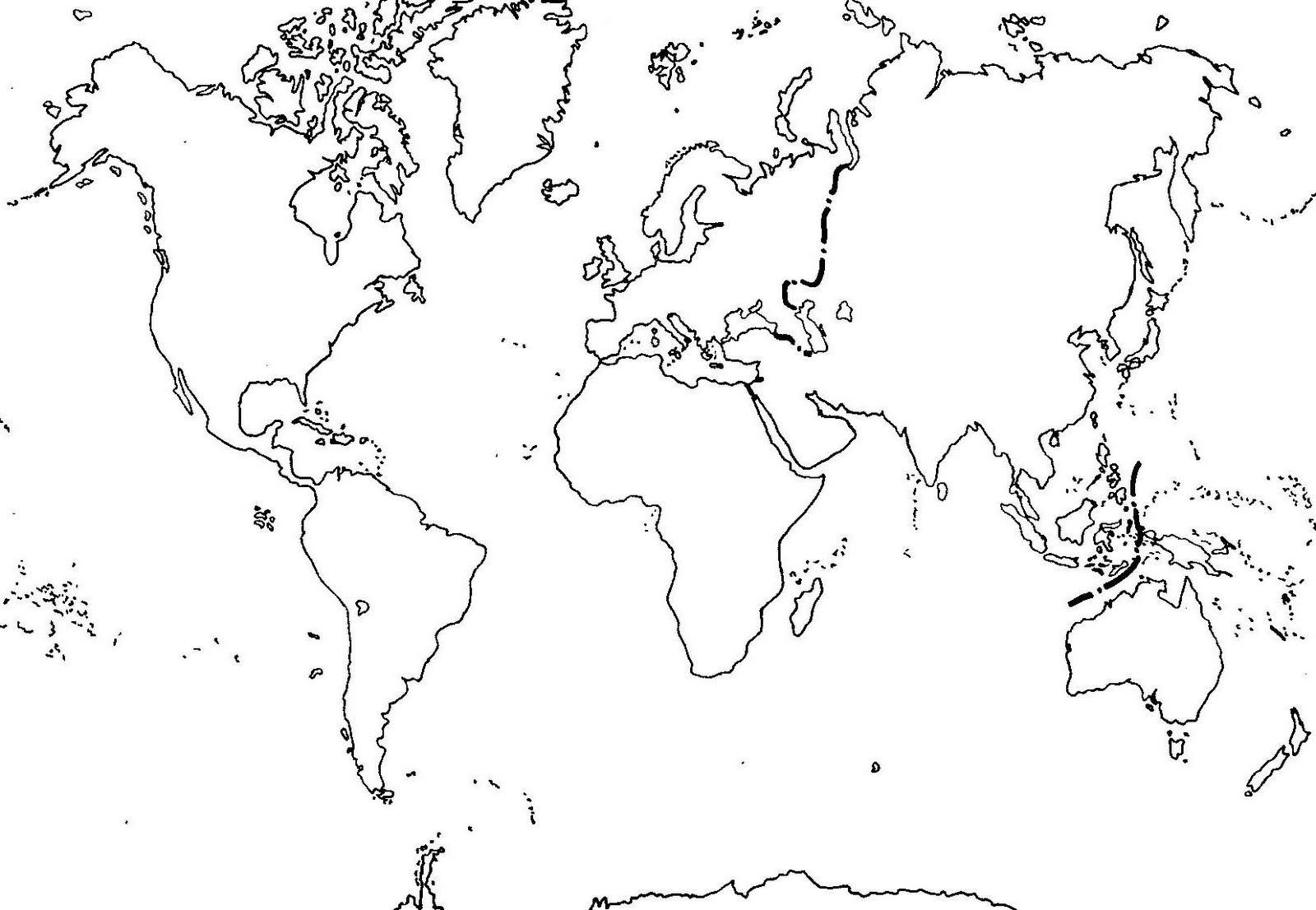 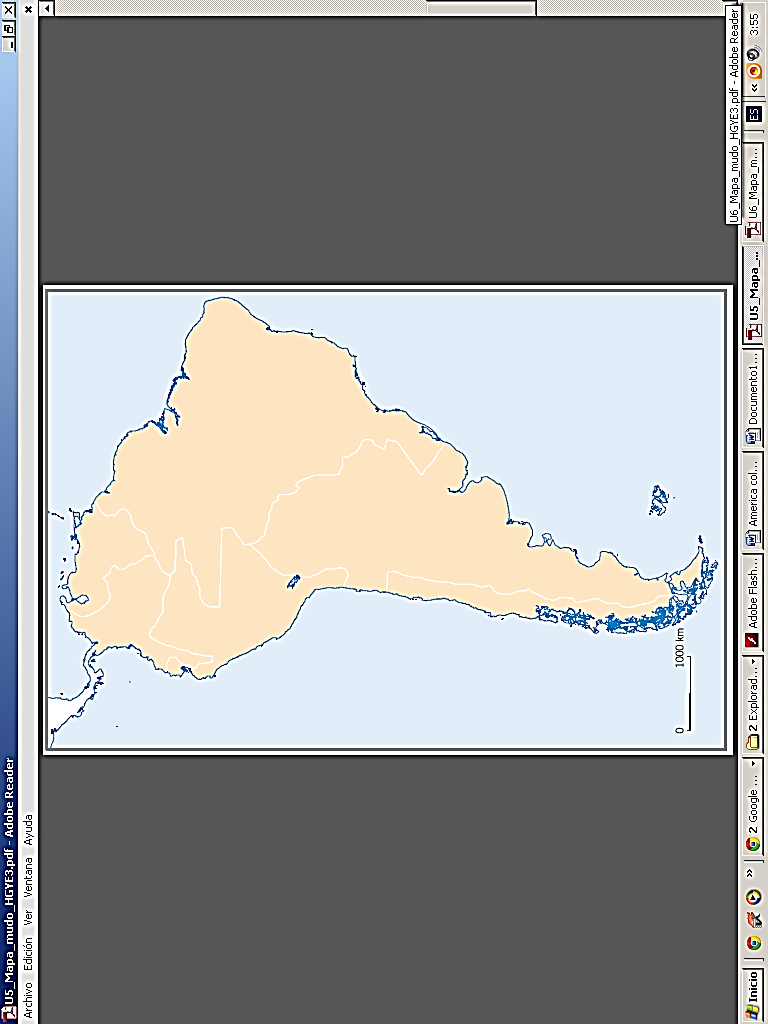 